Association for Medical Education in Europe (AMEE)Basel, SwitzerlandAugust, 2019 Dr Gabrielle M. Finn – Hull York Medical School I attended the AMEE conference to present the Anatomical Society’s Core Anatomy Syllabus for Pharmacists (see picture). The paper was well received and there was much interest in the Delphi methodology. Anatomy featured heavily on the programme, with sessions on innovation, outreach and technology. There was an exciting programme of plenaries, workshops, posters and chaired sessions. The take-home message was that we should implement these technologies appropriately and with pedagogy and research. 3D printing technology featured strongly, with excellent new prototypes showcased. Faculty from Singapore demonstrated new printing techniques from CT scans, including trachea with a range of variations and pathologies (see picture). There was an active anatomy community who were networking and recording podcasts with Dr James Pickering. These podcasts are easily accessed for members via the Twitter handle @AccessAnatomyMore broadly, the conference had an emphasis on virtual reality with fascinating keynote presentations on the topic. Resilience and empathy featured in many sessions, showing how medical education has moved beyond basic sciences education to focus on communication skills and personal attributes. 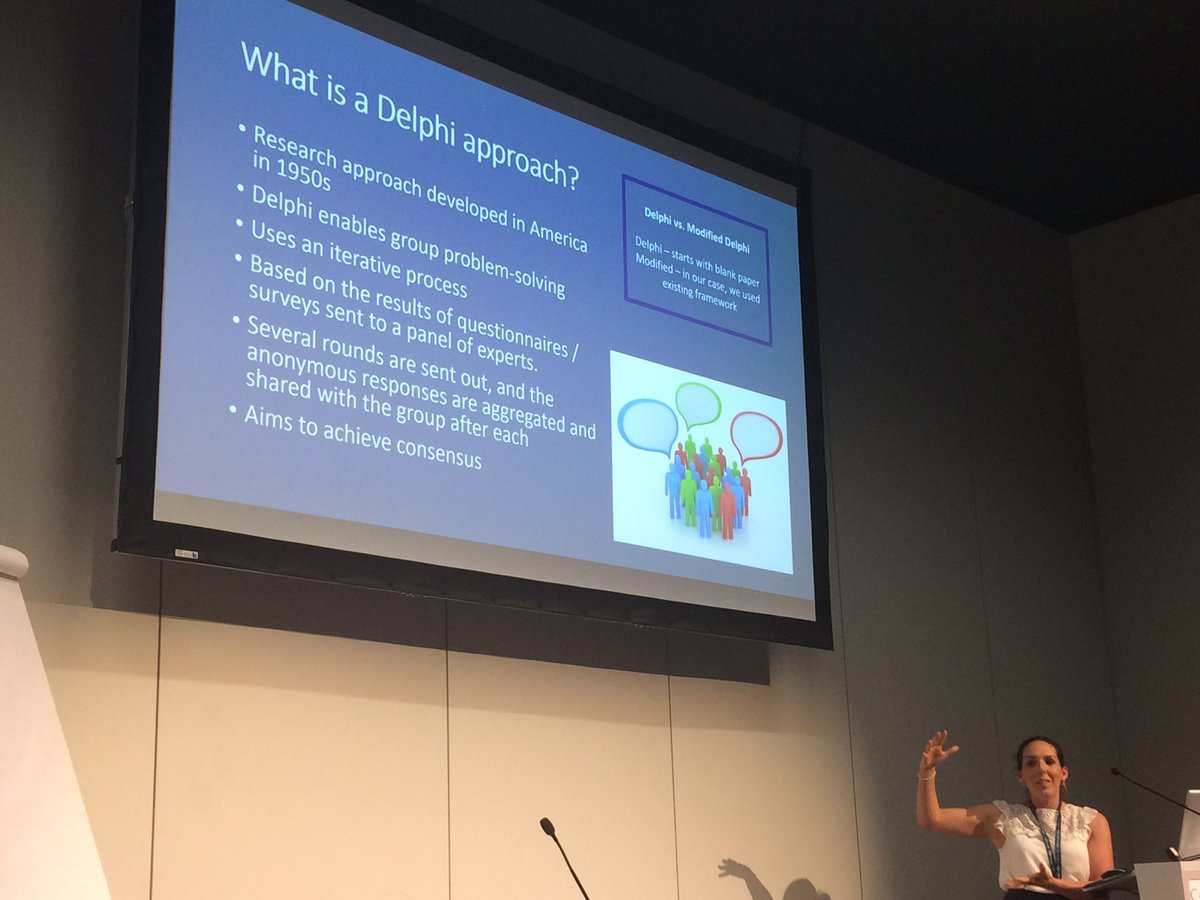 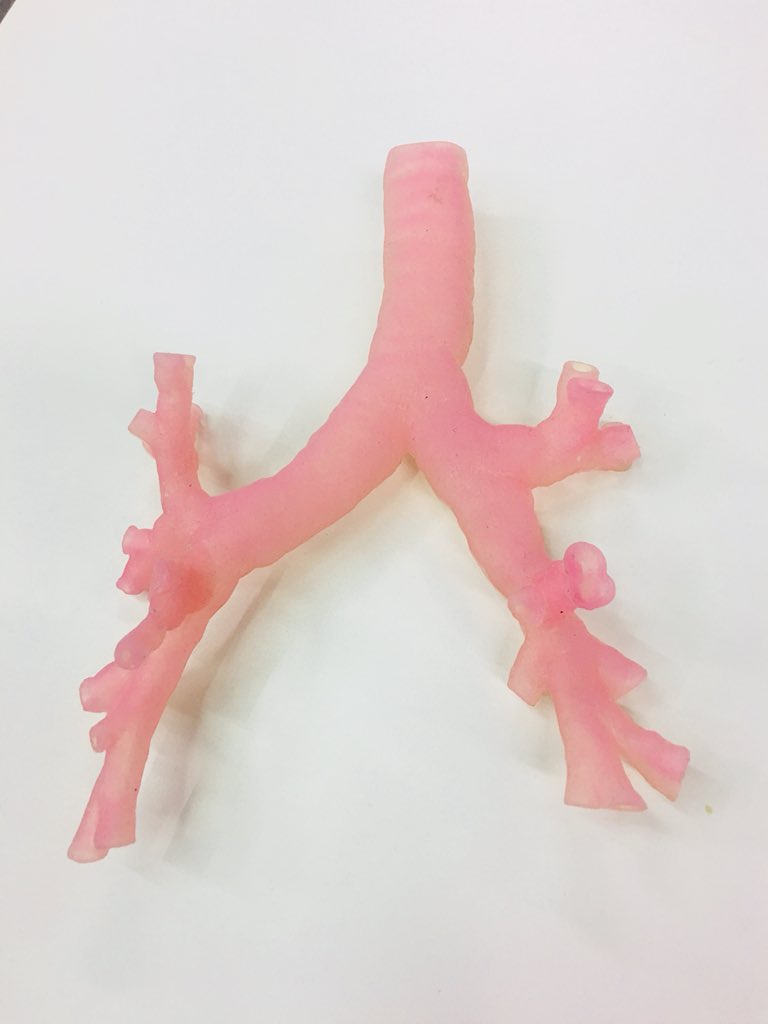 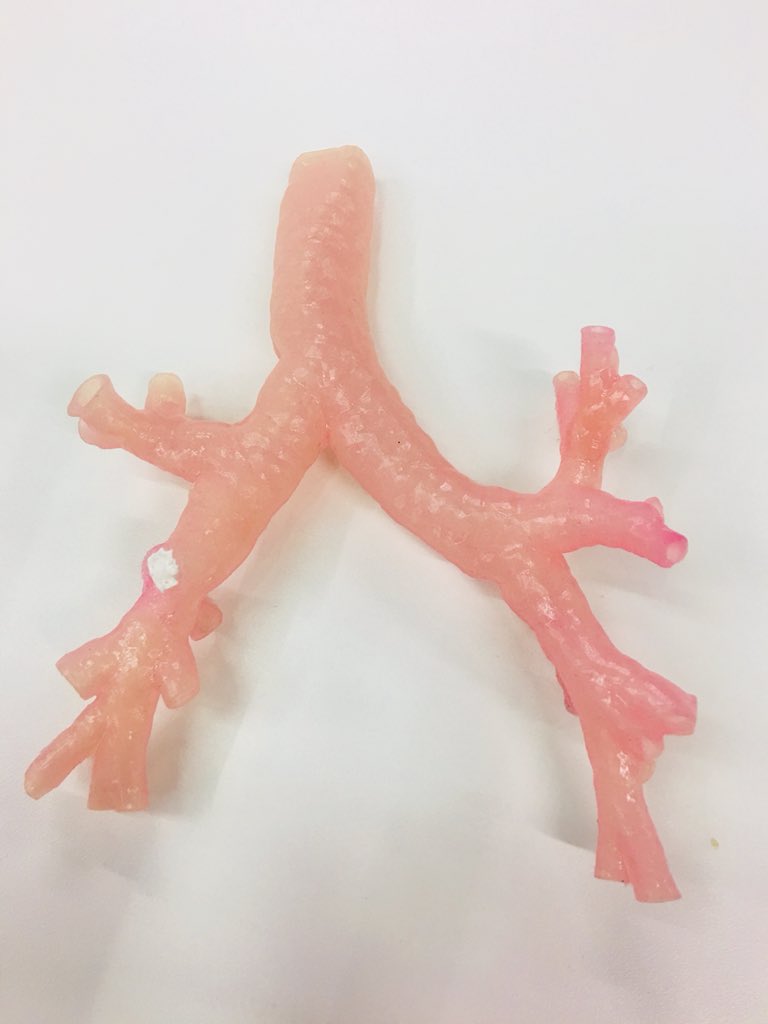 